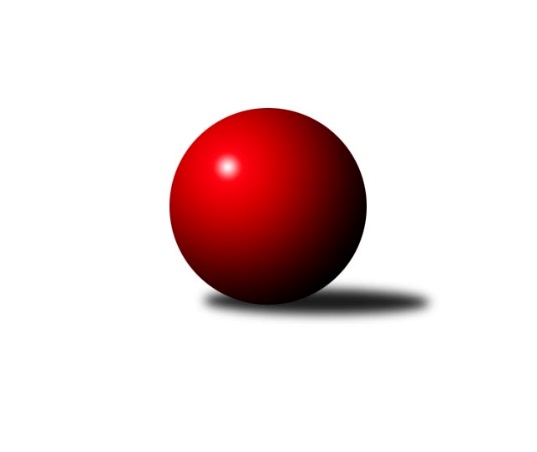 Č.4Ročník 2017/2018	25.10.2017Nejlepšího výkonu v tomto kole: 2497 dosáhlo družstvo: TJ Unie Hlubina˝D˝Okresní přebor Ostrava 2017/2018Výsledky 4. kolaSouhrnný přehled výsledků:TJ Unie Hlubina E	- TJ Sokol Bohumín E	4:4	2353:2374	5.0:7.0	23.10.TJ Sokol Bohumín D	- TJ Michalkovice B	2:6	2209:2235	6.0:6.0	24.10.TJ Unie Hlubina C	- TJ Unie Hlubina˝D˝	3:5	2434:2497	6.5:5.5	24.10.SKK Ostrava˝D˝	- TJ Sokol Bohumín F	5:3	2226:2222	6.0:6.0	25.10.TJ VOKD Poruba ˝B˝	- SKK Ostrava C	5:3	2315:2291	6.0:6.0	25.10.Tabulka družstev:	1.	SKK Ostrava C	4	3	0	1	22.0 : 10.0 	29.0 : 19.0 	 2375	6	2.	TJ Unie Hlubina C	4	3	0	1	18.5 : 13.5 	26.5 : 21.5 	 2375	6	3.	TJ Sokol Bohumín E	4	2	1	1	20.0 : 12.0 	28.0 : 20.0 	 2366	5	4.	TJ Unie Hlubina˝D˝	4	2	1	1	16.0 : 16.0 	24.5 : 23.5 	 2335	5	5.	TJ Unie Hlubina E	4	1	2	1	17.0 : 15.0 	26.0 : 22.0 	 2316	4	6.	TJ VOKD Poruba ˝B˝	4	2	0	2	15.5 : 16.5 	22.0 : 26.0 	 2297	4	7.	SKK Ostrava˝D˝	4	2	0	2	13.5 : 18.5 	19.0 : 29.0 	 2281	4	8.	TJ Sokol Bohumín D	4	1	0	3	14.5 : 17.5 	26.0 : 22.0 	 2307	2	9.	TJ Michalkovice B	4	1	0	3	14.0 : 18.0 	19.5 : 28.5 	 2240	2	10.	TJ Sokol Bohumín F	4	1	0	3	9.0 : 23.0 	19.5 : 28.5 	 2267	2Podrobné výsledky kola:	 TJ Unie Hlubina E	2353	4:4	2374	TJ Sokol Bohumín E	David Mičúnek	 	 186 	 189 		375 	 0:2 	 421 	 	223 	 198		Lukáš Modlitba	Libor Mendlík	 	 180 	 196 		376 	 0:2 	 385 	 	186 	 199		Martin Ševčík	Jaroslav Klekner	 	 205 	 185 		390 	 1:1 	 383 	 	196 	 187		František Modlitba	Lubomír Jančar	 	 214 	 191 		405 	 2:0 	 389 	 	202 	 187		Lubomír Richter	Veronika Rybářová	 	 218 	 194 		412 	 1:1 	 410 	 	223 	 187		Miroslava Ševčíková	Jan Petrovič	 	 186 	 209 		395 	 1:1 	 386 	 	191 	 195		Andrea Rojovározhodčí: Nejlepší výkon utkání: 421 - Lukáš Modlitba	 TJ Sokol Bohumín D	2209	2:6	2235	TJ Michalkovice B	Markéta Kohutková	 	 154 	 181 		335 	 0:2 	 385 	 	174 	 211		Josef Paulus	Hana Zaškolná	 	 165 	 191 		356 	 1:1 	 381 	 	194 	 187		Zdeněk Zhýbala	Vojtěch Zaškolný	 	 198 	 205 		403 	 2:0 	 348 	 	171 	 177		Michal Borák	Ondřej Kohutek	 	 194 	 179 		373 	 1:1 	 391 	 	191 	 200		Jan Ščerba	Miroslav Paloc	 	 162 	 205 		367 	 1:1 	 350 	 	174 	 176		Petr Jurášek	Zdeněk Franek	 	 187 	 188 		375 	 1:1 	 380 	 	204 	 176		Petr Řepeckýrozhodčí: Nejlepší výkon utkání: 403 - Vojtěch Zaškolný	 TJ Unie Hlubina C	2434	3:5	2497	TJ Unie Hlubina˝D˝	Martin Gužík	 	 193 	 198 		391 	 0:2 	 460 	 	246 	 214		František Oliva	Michaela Černá	 	 203 	 216 		419 	 2:0 	 378 	 	195 	 183		Michal Brablec	Karel Kudela	 	 204 	 198 		402 	 1.5:0.5 	 393 	 	204 	 189		František Sedláček	Michal Zatyko ml.	 	 182 	 195 		377 	 0:2 	 436 	 	221 	 215		Jaroslav Kecskés	Jiří Břeska	 	 189 	 217 		406 	 1:1 	 416 	 	204 	 212		Libor Pšenica	Rudolf Riezner	 	 209 	 230 		439 	 2:0 	 414 	 	208 	 206		Hana Vlčkovározhodčí: Nejlepší výkon utkání: 460 - František Oliva	 SKK Ostrava˝D˝	2226	5:3	2222	TJ Sokol Bohumín F	Pavel Kubina	 	 168 	 167 		335 	 0:2 	 399 	 	205 	 194		Günter Cviner	Bohumil Klimša	 	 175 	 182 		357 	 0:2 	 390 	 	200 	 190		Pavlína Křenková	Jiří Koloděj	 	 206 	 198 		404 	 2:0 	 357 	 	178 	 179		Ladislav Štafa	Miroslav Koloděj	 	 203 	 201 		404 	 2:0 	 370 	 	200 	 170		Jana Sliwková	René Svoboda	 	 171 	 179 		350 	 1:1 	 352 	 	179 	 173		Vladimír Sládek	Jaroslav Čapek	 	 176 	 200 		376 	 1:1 	 354 	 	189 	 165		Petr Lembardrozhodčí: Nejlepšího výkonu v tomto utkání: 404 kuželek dosáhli: Jiří Koloděj, Miroslav Koloděj	 TJ VOKD Poruba ˝B˝	2315	5:3	2291	SKK Ostrava C	Vojtěch Turlej	 	 198 	 203 		401 	 1:1 	 381 	 	206 	 175		Miroslav Futerko ml.	Rostislav Sabela	 	 199 	 203 		402 	 1:1 	 413 	 	198 	 215		Miroslav Heczko	Helena Martinčáková	 	 184 	 177 		361 	 0.5:1.5 	 370 	 	184 	 186		Oldřich Stolařík	Jaroslav Hrabuška	 	 194 	 192 		386 	 2:0 	 322 	 	164 	 158		Rostislav Hrbáč	Ladislav Míka	 	 178 	 178 		356 	 0:2 	 410 	 	209 	 201		Miroslav Futerko	Roman Klímek	 	 196 	 213 		409 	 1.5:0.5 	 395 	 	196 	 199		Martin Futerkorozhodčí: Nejlepší výkon utkání: 413 - Miroslav HeczkoPořadí jednotlivců:	jméno hráče	družstvo	celkem	plné	dorážka	chyby	poměr kuž.	Maximum	1.	Daniel Dudek 	TJ Michalkovice B	429.00	294.0	135.0	5.5	2/3	(441)	2.	František Oliva 	TJ Unie Hlubina˝D˝	426.00	285.8	140.3	4.5	2/2	(460)	3.	Rudolf Riezner 	TJ Unie Hlubina C	422.67	283.5	139.2	6.2	2/2	(439)	4.	Jaroslav Klekner 	TJ Unie Hlubina E	421.50	288.8	132.8	4.0	2/2	(434)	5.	Michaela Černá 	TJ Unie Hlubina C	420.67	296.2	124.5	10.0	2/2	(423)	6.	Martin Futerko 	SKK Ostrava C	417.83	282.3	135.5	2.3	3/3	(440)	7.	Jiří Koloděj 	SKK Ostrava˝D˝	413.83	296.7	117.2	5.7	3/3	(436)	8.	Libor Pšenica 	TJ Unie Hlubina˝D˝	411.00	292.3	118.8	6.8	2/2	(416)	9.	Jaroslav Kecskés 	TJ Unie Hlubina˝D˝	410.83	294.5	116.3	8.7	2/2	(436)	10.	Miroslav Futerko 	SKK Ostrava C	410.50	278.2	132.3	6.3	3/3	(429)	11.	Vojtěch Zaškolný 	TJ Sokol Bohumín D	409.67	290.3	119.3	7.7	2/2	(415)	12.	Miroslava Ševčíková 	TJ Sokol Bohumín E	408.83	281.7	127.2	6.8	3/3	(423)	13.	Miroslav Heczko 	SKK Ostrava C	407.67	279.0	128.7	8.0	3/3	(418)	14.	Jaroslav Hrabuška 	TJ VOKD Poruba ˝B˝	407.33	286.0	121.3	9.7	3/3	(419)	15.	Veronika Rybářová 	TJ Unie Hlubina E	404.25	286.8	117.5	6.8	2/2	(423)	16.	Lukáš Modlitba 	TJ Sokol Bohumín E	399.33	269.0	130.3	4.5	3/3	(421)	17.	David Zahradník 	TJ Sokol Bohumín E	399.00	276.5	122.5	9.5	2/3	(407)	18.	Jaroslav Čapek 	SKK Ostrava˝D˝	397.67	279.8	117.8	7.0	3/3	(435)	19.	Lubomír Richter 	TJ Sokol Bohumín E	395.83	283.5	112.3	4.7	3/3	(419)	20.	Zdeněk Zhýbala 	TJ Michalkovice B	395.67	275.7	120.0	8.0	3/3	(424)	21.	Günter Cviner 	TJ Sokol Bohumín F	395.17	279.8	115.3	7.8	3/3	(412)	22.	Andrea Rojová 	TJ Sokol Bohumín E	394.17	285.0	109.2	11.0	3/3	(413)	23.	Jiří Břeska 	TJ Unie Hlubina C	392.50	280.8	111.8	8.0	2/2	(406)	24.	Miroslav Paloc 	TJ Sokol Bohumín D	392.25	279.3	113.0	8.8	2/2	(409)	25.	František Deingruber 	SKK Ostrava C	391.25	281.3	110.0	9.8	2/3	(403)	26.	Josef Paulus 	TJ Michalkovice B	391.00	278.2	112.8	10.0	3/3	(409)	27.	Karel Kudela 	TJ Unie Hlubina C	390.75	272.3	118.5	11.8	2/2	(425)	28.	Miroslav Koloděj 	SKK Ostrava˝D˝	388.67	267.0	121.7	7.3	3/3	(404)	29.	Ladislav Míka 	TJ VOKD Poruba ˝B˝	387.83	272.0	115.8	9.3	3/3	(407)	30.	Roman Klímek 	TJ VOKD Poruba ˝B˝	386.67	270.8	115.8	8.7	3/3	(409)	31.	Hana Zaškolná 	TJ Sokol Bohumín D	386.50	267.8	118.8	10.5	2/2	(412)	32.	Pavlína Křenková 	TJ Sokol Bohumín F	386.50	270.8	115.7	9.2	3/3	(412)	33.	Jan Petrovič 	TJ Unie Hlubina E	385.00	275.3	109.8	9.0	2/2	(401)	34.	Miroslav Futerko ml. 	SKK Ostrava C	384.83	263.5	121.3	10.3	3/3	(410)	35.	Libor Mendlík 	TJ Unie Hlubina E	384.25	275.5	108.8	9.5	2/2	(387)	36.	Koloman Bagi 	TJ Unie Hlubina˝D˝	380.00	265.0	115.0	9.5	2/2	(416)	37.	Jana Sliwková 	TJ Sokol Bohumín F	378.83	264.7	114.2	10.3	3/3	(403)	38.	Lubomír Jančar 	TJ Unie Hlubina E	378.50	269.7	108.8	10.8	2/2	(405)	39.	Vlastimil Pacut 	TJ Sokol Bohumín D	377.50	275.0	102.5	11.5	2/2	(400)	40.	Antonín Chalcář 	TJ VOKD Poruba ˝B˝	376.67	273.0	103.7	10.3	3/3	(391)	41.	Markéta Kohutková 	TJ Sokol Bohumín D	376.33	265.0	111.3	10.5	2/2	(398)	42.	Petr Řepecký 	TJ Michalkovice B	376.00	275.5	100.5	16.0	2/3	(380)	43.	Oldřich Stolařík 	SKK Ostrava C	375.00	263.5	111.5	6.0	2/3	(380)	44.	Rostislav Sabela 	TJ VOKD Poruba ˝B˝	373.00	265.0	108.0	9.8	3/3	(402)	45.	Ladislav Štafa 	TJ Sokol Bohumín F	372.17	268.2	104.0	12.0	3/3	(397)	46.	Rostislav Hrbáč 	SKK Ostrava C	372.00	260.7	111.3	10.3	3/3	(419)	47.	Martin Ševčík 	TJ Sokol Bohumín E	371.67	272.7	99.0	12.3	3/3	(407)	48.	Petr Lembard 	TJ Sokol Bohumín F	371.50	263.8	107.7	12.5	3/3	(388)	49.	Ondřej Kohutek 	TJ Sokol Bohumín D	371.17	270.5	100.7	15.3	2/2	(395)	50.	Jan Ščerba 	TJ Michalkovice B	369.50	269.3	100.2	10.7	3/3	(393)	51.	Vojtěch Turlej 	TJ VOKD Poruba ˝B˝	369.33	266.7	102.7	13.7	3/3	(401)	52.	František Sedláček 	TJ Unie Hlubina˝D˝	368.00	282.0	86.0	14.5	2/2	(393)	53.	Pavel Kubina 	SKK Ostrava˝D˝	366.67	260.7	106.0	14.7	3/3	(417)	54.	Martin Gužík 	TJ Unie Hlubina C	366.00	263.5	102.5	12.3	2/2	(404)	55.	Vladimír Sládek 	TJ Sokol Bohumín F	363.00	258.8	104.2	12.0	3/3	(375)	56.	Bohumil Klimša 	SKK Ostrava˝D˝	362.67	269.2	93.5	15.2	3/3	(382)	57.	František Modlitba 	TJ Sokol Bohumín E	361.50	274.0	87.5	9.0	2/3	(383)	58.	Petr Jurášek 	TJ Michalkovice B	355.00	266.7	88.3	13.0	3/3	(368)	59.	Michal Borák 	TJ Michalkovice B	354.75	252.0	102.8	9.3	2/3	(367)	60.	David Mičúnek 	TJ Unie Hlubina E	352.50	263.3	89.2	13.5	2/2	(375)	61.	Blažena Kolodějová 	SKK Ostrava˝D˝	345.00	258.3	86.7	14.3	3/3	(370)		Hana Vlčková 	TJ Unie Hlubina˝D˝	410.33	281.3	129.0	4.7	1/2	(422)		Lenka Raabová 	TJ Unie Hlubina C	406.00	289.0	117.0	4.0	1/2	(406)		Josef Navalaný 	TJ Unie Hlubina C	405.50	283.5	122.0	7.5	1/2	(415)		Daniel Herák 	TJ Unie Hlubina E	391.50	282.0	109.5	8.5	1/2	(401)		Michal Zatyko ml. 	TJ Unie Hlubina C	382.50	287.5	95.0	14.5	1/2	(388)		Pavel Rybář 	TJ Unie Hlubina E	380.50	268.0	112.5	11.0	1/2	(384)		Michal Brablec 	TJ Unie Hlubina˝D˝	378.00	272.0	106.0	13.0	1/2	(378)		Karolina Chodurová 	SKK Ostrava C	375.00	269.0	106.0	5.0	1/3	(375)		Martin Ferenčík 	TJ Unie Hlubina C	373.00	287.0	86.0	14.0	1/2	(373)		Oldřich Neuverth 	TJ Unie Hlubina˝D˝	372.50	270.5	102.0	13.5	1/2	(375)		Alena Koběrová 	TJ Unie Hlubina˝D˝	369.00	280.0	89.0	15.0	1/2	(372)		Zdeněk Franek 	TJ Sokol Bohumín D	363.33	260.3	103.0	16.7	1/2	(375)		Helena Martinčáková 	TJ VOKD Poruba ˝B˝	362.00	262.5	99.5	12.5	1/3	(363)		František Tříska 	TJ Unie Hlubina˝D˝	354.00	265.0	89.0	15.0	1/2	(354)		René Svoboda 	SKK Ostrava˝D˝	351.00	261.0	90.0	13.0	1/3	(352)		Jiří Preksta 	TJ Unie Hlubina˝D˝	349.00	263.0	86.0	17.0	1/2	(349)		Radomíra Kašková 	TJ Michalkovice B	326.00	243.0	83.0	19.0	1/3	(326)		Valentýn Výkruta 	TJ Michalkovice B	321.00	245.0	76.0	14.0	1/3	(321)Sportovně technické informace:Starty náhradníků:registrační číslo	jméno a příjmení 	datum startu 	družstvo	číslo startu23262	Michal Brablec	24.10.2017	TJ Unie Hlubina˝D˝	1x14250	Jaroslav Klekner	23.10.2017	TJ Unie Hlubina E	3x
Hráči dopsaní na soupisku:registrační číslo	jméno a příjmení 	datum startu 	družstvo	Program dalšího kola:5. kolo30.10.2017	po	16:00	TJ Unie Hlubina˝D˝ - SKK Ostrava˝D˝	30.10.2017	po	16:00	TJ Michalkovice B - TJ Unie Hlubina C	31.10.2017	út	16:00	TJ Sokol Bohumín E - TJ VOKD Poruba ˝B˝	1.11.2017	st	16:00	SKK Ostrava C - TJ Sokol Bohumín D	1.11.2017	st	16:00	TJ Sokol Bohumín F - TJ Unie Hlubina E	Nejlepší šestka kola - absolutněNejlepší šestka kola - absolutněNejlepší šestka kola - absolutněNejlepší šestka kola - absolutněNejlepší šestka kola - dle průměru kuželenNejlepší šestka kola - dle průměru kuželenNejlepší šestka kola - dle průměru kuželenNejlepší šestka kola - dle průměru kuželenNejlepší šestka kola - dle průměru kuželenPočetJménoNázev týmuVýkonPočetJménoNázev týmuPrůměr (%)Výkon1xFrantišek OlivaHlubina D4602xFrantišek OlivaHlubina D115.974602xRudolf RieznerHlubina C4391xMiroslav HeczkoSKK C111.354131xJaroslav KecskésHlubina D4362xRudolf RieznerHlubina C110.684391xLukáš ModlitbaBohumín E4212xMiroslav FuterkoSKK C110.554103xMichaela ČernáHlubina C4191xRoman KlímekVOKD B110.284091xLibor PšenicaHlubina D4162xJaroslav KecskésHlubina D109.92436